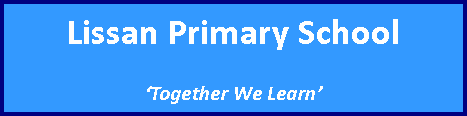 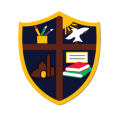 6 Claggan Road, Cookstown. BT80 9XETel.02886764581 Email info@lissan.cookstown.ni.sch.ukwww.lissanps.comDear Parent / Guardian, I understand that this may be an extremely worrying time for some of you.  Some parents and families will have already made the decision to keep their children off school.  The school does remain open at this stage and we are working closely with Education Authority, CCMS and the Public Health Agency to ensure that we are making the correct decisions for our families.  Our priority is always the wellbeing of our pupils and our entire school community.The children will have packs of work to continue their learning in Literacy and Numeracy sent home tomorrow.  If you have made the decision to keep your child off school, we will endeavour to post out these packs to your home address. We are also working with our school website provider to develop a Homework Portal to our website, so please keep checking the website regularly www.lissanps.com.There are many excellent websites that should be accessed to support and ensure the continuity of your child’s learning.  The most useful are detailed below.  Twinkl is offering every parent and carer in our school one month’s free access to the site. Setting this up is easy to do - go to www.twinkl.co.uk/offer and enter the code UKTWINKLHELPShttps://www.futurelearn.comhttps://www.bbc.co.uk/cbeebies/radiohttps://www.oxfordowl.co.uk/for-home/https://www.redtedart.comhttps://toytheater.comhttps://www.bbc.co.uk/cbbc/joinin/about-blue-peter-badges Kindest Regards,Mrs Ciara McIntyre, Principal